План-конспект занятия педагога дополнительного образованияКызыма Герман Игоревич  Объединение-ХапкидоПрограмма- «Хапкидо»Группа-02-69Дата проведения: 16.12.2023 Время проведения: 17:00Тема занятия: «СФП. Махи, удержание прямых ног. Чен квон чиги, передней, дальней»Цель занятия: повысить уровень подготовки спортсмена.Рекомендуемый комплекс упражнений:Подготовительная часть-круговые вращения головой (5 раз в одну сторону, 5 в другую)-круговые выражения рук (5 раз в одну сторону, 5 в другую)-наклоны туловища (вперед, назад, влево, вправо)-полу шпагат (1.5 мин)-шпагат (3 мин)Основная частьМахи ногами (по 10 повторений)- мах вперед прямой нагой, опорная нога стоит плотно к полу (с удержанием на 5 сек.)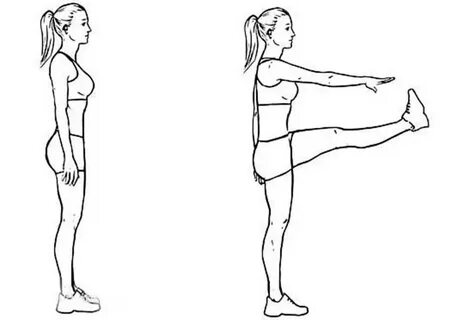 - мах в сторону прямой ногой, опорная нога стоит платно к полу (с удержанием на 5 сек.)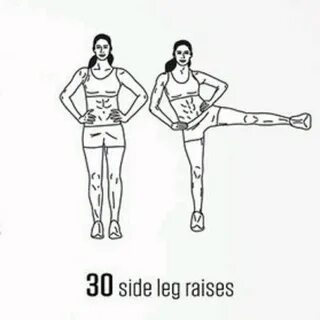 -мах прямой ногой назад, опорная нога стоит плотно к полу (с удержанием на 5 сек.)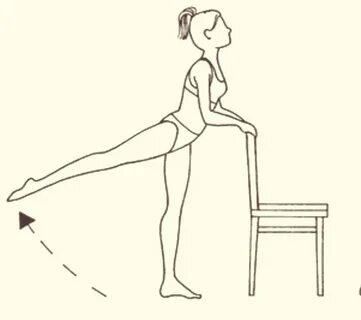 СФП-Работа перед зеркалом, выполнение скачков вперёд, назад, вправо, влево движение выполняется в глухой защите (2 минуты)-Подскоки, высоко поднимая бедра, двигаясь вперед и назад (10 раз)-Бросок мяча в стену и ловли его, находясь в боевой стойке (2 минуты).Чен квон чиги. Передней и дальний удар рукой. (по 20 ударов на каждую руку)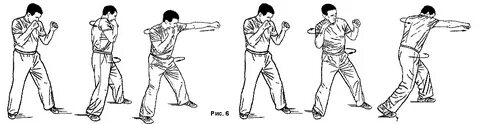 Заключительная часть- сед, ноги врозь. Наклон туловища вперед, вправо, влево (20 наклонов)- перекаты вперед, назад (10 раз)- шпагат (2 минуты)Домашнее задание:Увеличить силу и выносливость ног.Обратная связь:Фото самостоятельного выполнения задания отправлять на электронную почту metodistduz@mail.ru, germankyzym@mail.ru для педагога Кызыма Г.И.